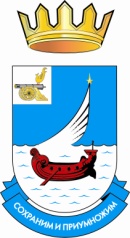 АДМИНИСТРАЦИЯРОДОМАНОВСКОГО СЕЛЬСКОГО ПОСЕЛЕНИЯГАГАРИНСКОГО РАЙОНА СМОЛЕНСКОЙ ОБЛАСТИПОСТАНОВЛЕНИЕот 06 октября 2016 года		№ 63О предоставлениив безвозмездное пользование земельного участка	В соответствии с п. 2 ст. 3.3 Федерального закона от 25.10.2001 № 137-ФЗ «О введении в действие Земельного кодекса Российской Федерации», пп. 1 п. 2 ст. 39.10 Земельного кодекса Российской Федерации, рассмотрев заявление директора ОГКУ «УКС Смоленской области» Р.Ш. Биешева, кадастровый паспорт земельного участка, Администрация Родомановского сельского поселения Гагаринского района Смоленской областиПОСТАНОВЛЯЕТ:1. Предоставить областному государственному казенному учреждению «Управление капитального строительства Смоленской области» в безвозмездное пользование сроком на 11 месяцев земельный участок, государственная собственность на который не разграничена, площадью 762 кв. м с кадастровым номером 67:03:0000000:813 из категории земель населенных пунктов, расположенный по адресу: Смоленская область, Гагаринский район, Родомановское сельское поселение, д. Прозорово, с видом разрешенного  использования «для строительства объекта «Межпоселковый газопровод высокого давления до д. Ивино Гагаринского района Смоленской области». 2. Администрации Родомановского сельского поселения Гагаринского района Смоленской области (Иванова Н. К.) подготовить проект договора безвозмездного пользования земельным участком.Глава муниципального образованияРодомановское сельское поселениеГагаринского района 
Смоленской области								Н. К. Иванова